Министерство науки и высшего образования Российской ФедерацииФедеральное государственное бюджетное образовательное учреждение высшего образования «Ростовский государственный экономический университет (РИНХ)»Министерство науки и высшего образования Российской ФедерацииФедеральное государственное бюджетное образовательное учреждение высшего образования «Ростовский государственный экономический университет (РИНХ)»УТВЕРЖДАЮДиректор Таганрогского института имени А.П. Чехова (филиала)РГЭУ (РИНХ)_____________ Голобородько А.Ю.«____» ______________ 20___г.УТВЕРЖДАЮДиректор Таганрогского института имени А.П. Чехова (филиала)РГЭУ (РИНХ)_____________ Голобородько А.Ю.«____» ______________ 20___г.Рабочая программа дисциплиныХимияРабочая программа дисциплиныХимиянаправление 44.03.05 Педагогическое образование (с двумя профилями подготовки)направленность (профиль)  44.03.05.40 Биология и Географиянаправление 44.03.05 Педагогическое образование (с двумя профилями подготовки)направленность (профиль)  44.03.05.40 Биология и ГеографияДля набора 2019. 2020. 2021. 2022 годаДля набора 2019. 2020. 2021. 2022 годаКвалификацияБакалаврКвалификацияБакалаврКАФЕДРАбиолого-географического образования и здоровьесберегающих дисциплинбиолого-географического образования и здоровьесберегающих дисциплинбиолого-географического образования и здоровьесберегающих дисциплинбиолого-географического образования и здоровьесберегающих дисциплинбиолого-географического образования и здоровьесберегающих дисциплинбиолого-географического образования и здоровьесберегающих дисциплинбиолого-географического образования и здоровьесберегающих дисциплинбиолого-географического образования и здоровьесберегающих дисциплинбиолого-географического образования и здоровьесберегающих дисциплинбиолого-географического образования и здоровьесберегающих дисциплинбиолого-географического образования и здоровьесберегающих дисциплинРаспределение часов дисциплины по семестрамРаспределение часов дисциплины по семестрамРаспределение часов дисциплины по семестрамРаспределение часов дисциплины по семестрамРаспределение часов дисциплины по семестрамРаспределение часов дисциплины по семестрамРаспределение часов дисциплины по семестрамРаспределение часов дисциплины по семестрамРаспределение часов дисциплины по семестрамРаспределение часов дисциплины по семестрамСеместр(<Курс>.<Семестр на курсе>)Семестр(<Курс>.<Семестр на курсе>)Семестр(<Курс>.<Семестр на курсе>)8 (4.2)8 (4.2)9 (5.1)9 (5.1)ИтогоИтогоИтогоНедельНедельНедель11 5/611 5/610 2/610 2/6ИтогоИтогоИтогоВид занятийВид занятийВид занятийУПРПУПРПУПУПРПЛекцииЛекцииЛекции10101818282828ЛабораторныеЛабораторныеЛабораторные10101818282828ПрактическиеПрактическиеПрактические10103636464646Итого ауд.Итого ауд.Итого ауд.30307272102102102Кoнтактная рабoтаКoнтактная рабoтаКoнтактная рабoта30307272102102102Сам. работаСам. работаСам. работа42427272114114114Часы на контрольЧасы на контрольЧасы на контроль3636363636ИтогоИтогоИтого7272180180252252252ОСНОВАНИЕОСНОВАНИЕОСНОВАНИЕОСНОВАНИЕОСНОВАНИЕОСНОВАНИЕОСНОВАНИЕОСНОВАНИЕОСНОВАНИЕОСНОВАНИЕОСНОВАНИЕУчебный план утвержден учёным советом вуза от 26.04.2022 протокол № 9/1.Программу составил(и): канд. пед. наук, Доц., Забалуева А.И. _________________Зав. кафедрой: Подберезный В. В. _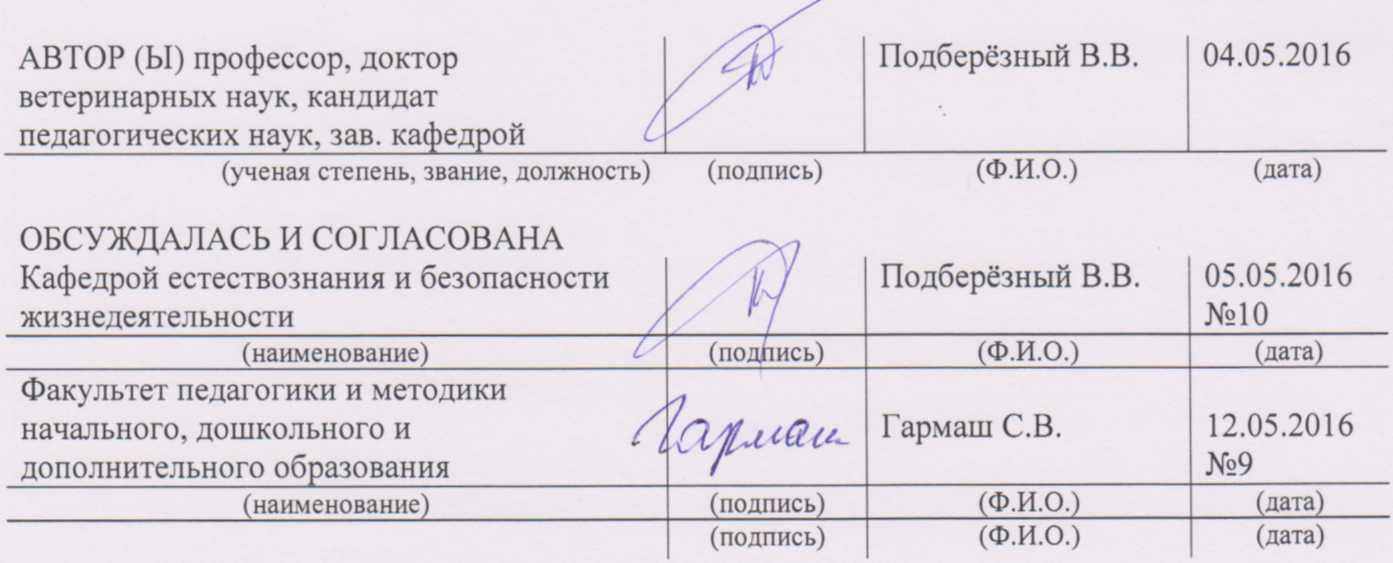 Учебный план утвержден учёным советом вуза от 26.04.2022 протокол № 9/1.Программу составил(и): канд. пед. наук, Доц., Забалуева А.И. _________________Зав. кафедрой: Подберезный В. В. _Учебный план утвержден учёным советом вуза от 26.04.2022 протокол № 9/1.Программу составил(и): канд. пед. наук, Доц., Забалуева А.И. _________________Зав. кафедрой: Подберезный В. В. _Учебный план утвержден учёным советом вуза от 26.04.2022 протокол № 9/1.Программу составил(и): канд. пед. наук, Доц., Забалуева А.И. _________________Зав. кафедрой: Подберезный В. В. _Учебный план утвержден учёным советом вуза от 26.04.2022 протокол № 9/1.Программу составил(и): канд. пед. наук, Доц., Забалуева А.И. _________________Зав. кафедрой: Подберезный В. В. _Учебный план утвержден учёным советом вуза от 26.04.2022 протокол № 9/1.Программу составил(и): канд. пед. наук, Доц., Забалуева А.И. _________________Зав. кафедрой: Подберезный В. В. _Учебный план утвержден учёным советом вуза от 26.04.2022 протокол № 9/1.Программу составил(и): канд. пед. наук, Доц., Забалуева А.И. _________________Зав. кафедрой: Подберезный В. В. _Учебный план утвержден учёным советом вуза от 26.04.2022 протокол № 9/1.Программу составил(и): канд. пед. наук, Доц., Забалуева А.И. _________________Зав. кафедрой: Подберезный В. В. _Учебный план утвержден учёным советом вуза от 26.04.2022 протокол № 9/1.Программу составил(и): канд. пед. наук, Доц., Забалуева А.И. _________________Зав. кафедрой: Подберезный В. В. _Учебный план утвержден учёным советом вуза от 26.04.2022 протокол № 9/1.Программу составил(и): канд. пед. наук, Доц., Забалуева А.И. _________________Зав. кафедрой: Подберезный В. В. _Учебный план утвержден учёным советом вуза от 26.04.2022 протокол № 9/1.Программу составил(и): канд. пед. наук, Доц., Забалуева А.И. _________________Зав. кафедрой: Подберезный В. В. _Учебный план утвержден учёным советом вуза от 26.04.2022 протокол № 9/1.Программу составил(и): канд. пед. наук, Доц., Забалуева А.И. _________________Зав. кафедрой: Подберезный В. В. _Учебный план утвержден учёным советом вуза от 26.04.2022 протокол № 9/1.Программу составил(и): канд. пед. наук, Доц., Забалуева А.И. _________________Зав. кафедрой: Подберезный В. В. _Учебный план утвержден учёным советом вуза от 26.04.2022 протокол № 9/1.Программу составил(и): канд. пед. наук, Доц., Забалуева А.И. _________________Зав. кафедрой: Подберезный В. В. _1. ЦЕЛИ ОСВОЕНИЯ ДИСЦИПЛИНЫ1. ЦЕЛИ ОСВОЕНИЯ ДИСЦИПЛИНЫ1. ЦЕЛИ ОСВОЕНИЯ ДИСЦИПЛИНЫ1. ЦЕЛИ ОСВОЕНИЯ ДИСЦИПЛИНЫ1. ЦЕЛИ ОСВОЕНИЯ ДИСЦИПЛИНЫ1. ЦЕЛИ ОСВОЕНИЯ ДИСЦИПЛИНЫ1. ЦЕЛИ ОСВОЕНИЯ ДИСЦИПЛИНЫ1. ЦЕЛИ ОСВОЕНИЯ ДИСЦИПЛИНЫ1. ЦЕЛИ ОСВОЕНИЯ ДИСЦИПЛИНЫ1.1– изучение основных химических законов и теорий, закономерности получения веществ различных классов, формирование знаний по химии веществ, ознакомление с основными свойствами материалов и их строением, способами и методами их художественной обработки;– изучение основных химических законов и теорий, закономерности получения веществ различных классов, формирование знаний по химии веществ, ознакомление с основными свойствами материалов и их строением, способами и методами их художественной обработки;– изучение основных химических законов и теорий, закономерности получения веществ различных классов, формирование знаний по химии веществ, ознакомление с основными свойствами материалов и их строением, способами и методами их художественной обработки;– изучение основных химических законов и теорий, закономерности получения веществ различных классов, формирование знаний по химии веществ, ознакомление с основными свойствами материалов и их строением, способами и методами их художественной обработки;– изучение основных химических законов и теорий, закономерности получения веществ различных классов, формирование знаний по химии веществ, ознакомление с основными свойствами материалов и их строением, способами и методами их художественной обработки;– изучение основных химических законов и теорий, закономерности получения веществ различных классов, формирование знаний по химии веществ, ознакомление с основными свойствами материалов и их строением, способами и методами их художественной обработки;– изучение основных химических законов и теорий, закономерности получения веществ различных классов, формирование знаний по химии веществ, ознакомление с основными свойствами материалов и их строением, способами и методами их художественной обработки;– изучение основных химических законов и теорий, закономерности получения веществ различных классов, формирование знаний по химии веществ, ознакомление с основными свойствами материалов и их строением, способами и методами их художественной обработки;1.2– получение новых знаний путем развития научных исследований прикладного и фундаментального характера;– получение новых знаний путем развития научных исследований прикладного и фундаментального характера;– получение новых знаний путем развития научных исследований прикладного и фундаментального характера;– получение новых знаний путем развития научных исследований прикладного и фундаментального характера;– получение новых знаний путем развития научных исследований прикладного и фундаментального характера;– получение новых знаний путем развития научных исследований прикладного и фундаментального характера;– получение новых знаний путем развития научных исследований прикладного и фундаментального характера;– получение новых знаний путем развития научных исследований прикладного и фундаментального характера;1.3– удовлетворение личности в профессиональном образовании, культурном, нравственном, интеллектуальном развитии– удовлетворение личности в профессиональном образовании, культурном, нравственном, интеллектуальном развитии– удовлетворение личности в профессиональном образовании, культурном, нравственном, интеллектуальном развитии– удовлетворение личности в профессиональном образовании, культурном, нравственном, интеллектуальном развитии– удовлетворение личности в профессиональном образовании, культурном, нравственном, интеллектуальном развитии– удовлетворение личности в профессиональном образовании, культурном, нравственном, интеллектуальном развитии– удовлетворение личности в профессиональном образовании, культурном, нравственном, интеллектуальном развитии– удовлетворение личности в профессиональном образовании, культурном, нравственном, интеллектуальном развитии2. ТРЕБОВАНИЯ К РЕЗУЛЬТАТАМ ОСВОЕНИЯ ДИСЦИПЛИНЫ2. ТРЕБОВАНИЯ К РЕЗУЛЬТАТАМ ОСВОЕНИЯ ДИСЦИПЛИНЫ2. ТРЕБОВАНИЯ К РЕЗУЛЬТАТАМ ОСВОЕНИЯ ДИСЦИПЛИНЫ2. ТРЕБОВАНИЯ К РЕЗУЛЬТАТАМ ОСВОЕНИЯ ДИСЦИПЛИНЫ2. ТРЕБОВАНИЯ К РЕЗУЛЬТАТАМ ОСВОЕНИЯ ДИСЦИПЛИНЫ2. ТРЕБОВАНИЯ К РЕЗУЛЬТАТАМ ОСВОЕНИЯ ДИСЦИПЛИНЫ2. ТРЕБОВАНИЯ К РЕЗУЛЬТАТАМ ОСВОЕНИЯ ДИСЦИПЛИНЫ2. ТРЕБОВАНИЯ К РЕЗУЛЬТАТАМ ОСВОЕНИЯ ДИСЦИПЛИНЫ2. ТРЕБОВАНИЯ К РЕЗУЛЬТАТАМ ОСВОЕНИЯ ДИСЦИПЛИНЫОПК-4.1:Знает и понимает особенности базовых национальных ценностей, на основе которых осуществляется духовно-нравственное воспитание обучающихсяОПК-4.1:Знает и понимает особенности базовых национальных ценностей, на основе которых осуществляется духовно-нравственное воспитание обучающихсяОПК-4.1:Знает и понимает особенности базовых национальных ценностей, на основе которых осуществляется духовно-нравственное воспитание обучающихсяОПК-4.1:Знает и понимает особенности базовых национальных ценностей, на основе которых осуществляется духовно-нравственное воспитание обучающихсяОПК-4.1:Знает и понимает особенности базовых национальных ценностей, на основе которых осуществляется духовно-нравственное воспитание обучающихсяОПК-4.1:Знает и понимает особенности базовых национальных ценностей, на основе которых осуществляется духовно-нравственное воспитание обучающихсяОПК-4.1:Знает и понимает особенности базовых национальных ценностей, на основе которых осуществляется духовно-нравственное воспитание обучающихсяОПК-4.1:Знает и понимает особенности базовых национальных ценностей, на основе которых осуществляется духовно-нравственное воспитание обучающихсяОПК-4.1:Знает и понимает особенности базовых национальных ценностей, на основе которых осуществляется духовно-нравственное воспитание обучающихсяОПК-4.2:Демонстрирует способность к формированию у обучающихся гражданской позиции, толерантности и навыков поведения в изменяющейся поликультурной среде, способности к труду и жизни в условиях современного мира, культуры здорового и безопасного образа жизниОПК-4.2:Демонстрирует способность к формированию у обучающихся гражданской позиции, толерантности и навыков поведения в изменяющейся поликультурной среде, способности к труду и жизни в условиях современного мира, культуры здорового и безопасного образа жизниОПК-4.2:Демонстрирует способность к формированию у обучающихся гражданской позиции, толерантности и навыков поведения в изменяющейся поликультурной среде, способности к труду и жизни в условиях современного мира, культуры здорового и безопасного образа жизниОПК-4.2:Демонстрирует способность к формированию у обучающихся гражданской позиции, толерантности и навыков поведения в изменяющейся поликультурной среде, способности к труду и жизни в условиях современного мира, культуры здорового и безопасного образа жизниОПК-4.2:Демонстрирует способность к формированию у обучающихся гражданской позиции, толерантности и навыков поведения в изменяющейся поликультурной среде, способности к труду и жизни в условиях современного мира, культуры здорового и безопасного образа жизниОПК-4.2:Демонстрирует способность к формированию у обучающихся гражданской позиции, толерантности и навыков поведения в изменяющейся поликультурной среде, способности к труду и жизни в условиях современного мира, культуры здорового и безопасного образа жизниОПК-4.2:Демонстрирует способность к формированию у обучающихся гражданской позиции, толерантности и навыков поведения в изменяющейся поликультурной среде, способности к труду и жизни в условиях современного мира, культуры здорового и безопасного образа жизниОПК-4.2:Демонстрирует способность к формированию у обучающихся гражданской позиции, толерантности и навыков поведения в изменяющейся поликультурной среде, способности к труду и жизни в условиях современного мира, культуры здорового и безопасного образа жизниОПК-4.2:Демонстрирует способность к формированию у обучающихся гражданской позиции, толерантности и навыков поведения в изменяющейся поликультурной среде, способности к труду и жизни в условиях современного мира, культуры здорового и безопасного образа жизниВ результате освоения дисциплины обучающийся должен:В результате освоения дисциплины обучающийся должен:В результате освоения дисциплины обучающийся должен:В результате освоения дисциплины обучающийся должен:В результате освоения дисциплины обучающийся должен:В результате освоения дисциплины обучающийся должен:В результате освоения дисциплины обучающийся должен:В результате освоения дисциплины обучающийся должен:В результате освоения дисциплины обучающийся должен:Знать:Знать:Знать:Знать:Знать:Знать:Знать:Знать:Знать:основные химические законы и теории;основы теории строения вещества;владеть основами термодинамики, кинетики и термохимии для решения задач по основным физико-химическим процессам;быть знакомы с базовыми разделами электрохимии: гальванический элемент, коррозия и электролиз;владеть информаций об основных видах материалов,;знать методы химического и физико-химического анализа материалов;знать основные методы художественной обработки материаловосновные химические законы и теории;основы теории строения вещества;владеть основами термодинамики, кинетики и термохимии для решения задач по основным физико-химическим процессам;быть знакомы с базовыми разделами электрохимии: гальванический элемент, коррозия и электролиз;владеть информаций об основных видах материалов,;знать методы химического и физико-химического анализа материалов;знать основные методы художественной обработки материаловосновные химические законы и теории;основы теории строения вещества;владеть основами термодинамики, кинетики и термохимии для решения задач по основным физико-химическим процессам;быть знакомы с базовыми разделами электрохимии: гальванический элемент, коррозия и электролиз;владеть информаций об основных видах материалов,;знать методы химического и физико-химического анализа материалов;знать основные методы художественной обработки материаловосновные химические законы и теории;основы теории строения вещества;владеть основами термодинамики, кинетики и термохимии для решения задач по основным физико-химическим процессам;быть знакомы с базовыми разделами электрохимии: гальванический элемент, коррозия и электролиз;владеть информаций об основных видах материалов,;знать методы химического и физико-химического анализа материалов;знать основные методы художественной обработки материаловосновные химические законы и теории;основы теории строения вещества;владеть основами термодинамики, кинетики и термохимии для решения задач по основным физико-химическим процессам;быть знакомы с базовыми разделами электрохимии: гальванический элемент, коррозия и электролиз;владеть информаций об основных видах материалов,;знать методы химического и физико-химического анализа материалов;знать основные методы художественной обработки материаловосновные химические законы и теории;основы теории строения вещества;владеть основами термодинамики, кинетики и термохимии для решения задач по основным физико-химическим процессам;быть знакомы с базовыми разделами электрохимии: гальванический элемент, коррозия и электролиз;владеть информаций об основных видах материалов,;знать методы химического и физико-химического анализа материалов;знать основные методы художественной обработки материаловосновные химические законы и теории;основы теории строения вещества;владеть основами термодинамики, кинетики и термохимии для решения задач по основным физико-химическим процессам;быть знакомы с базовыми разделами электрохимии: гальванический элемент, коррозия и электролиз;владеть информаций об основных видах материалов,;знать методы химического и физико-химического анализа материалов;знать основные методы художественной обработки материаловосновные химические законы и теории;основы теории строения вещества;владеть основами термодинамики, кинетики и термохимии для решения задач по основным физико-химическим процессам;быть знакомы с базовыми разделами электрохимии: гальванический элемент, коррозия и электролиз;владеть информаций об основных видах материалов,;знать методы химического и физико-химического анализа материалов;знать основные методы художественной обработки материаловосновные химические законы и теории;основы теории строения вещества;владеть основами термодинамики, кинетики и термохимии для решения задач по основным физико-химическим процессам;быть знакомы с базовыми разделами электрохимии: гальванический элемент, коррозия и электролиз;владеть информаций об основных видах материалов,;знать методы химического и физико-химического анализа материалов;знать основные методы художественной обработки материаловУметь:Уметь:Уметь:Уметь:Уметь:Уметь:Уметь:Уметь:Уметь:применять знания для решения поставленных задач и использовать научный и экспериментальный подход для их решения;осуществлять поиск и анализировать научно-техническую информациюприменять знания для решения поставленных задач и использовать научный и экспериментальный подход для их решения;осуществлять поиск и анализировать научно-техническую информациюприменять знания для решения поставленных задач и использовать научный и экспериментальный подход для их решения;осуществлять поиск и анализировать научно-техническую информациюприменять знания для решения поставленных задач и использовать научный и экспериментальный подход для их решения;осуществлять поиск и анализировать научно-техническую информациюприменять знания для решения поставленных задач и использовать научный и экспериментальный подход для их решения;осуществлять поиск и анализировать научно-техническую информациюприменять знания для решения поставленных задач и использовать научный и экспериментальный подход для их решения;осуществлять поиск и анализировать научно-техническую информациюприменять знания для решения поставленных задач и использовать научный и экспериментальный подход для их решения;осуществлять поиск и анализировать научно-техническую информациюприменять знания для решения поставленных задач и использовать научный и экспериментальный подход для их решения;осуществлять поиск и анализировать научно-техническую информациюприменять знания для решения поставленных задач и использовать научный и экспериментальный подход для их решения;осуществлять поиск и анализировать научно-техническую информациюВладеть:Владеть:Владеть:Владеть:Владеть:Владеть:Владеть:Владеть:Владеть:методами расчета физико-химических параметров материалов;терминологией в области материалов и технологии обработки материалов.методами расчета физико-химических параметров материалов;терминологией в области материалов и технологии обработки материалов.методами расчета физико-химических параметров материалов;терминологией в области материалов и технологии обработки материалов.методами расчета физико-химических параметров материалов;терминологией в области материалов и технологии обработки материалов.методами расчета физико-химических параметров материалов;терминологией в области материалов и технологии обработки материалов.методами расчета физико-химических параметров материалов;терминологией в области материалов и технологии обработки материалов.методами расчета физико-химических параметров материалов;терминологией в области материалов и технологии обработки материалов.методами расчета физико-химических параметров материалов;терминологией в области материалов и технологии обработки материалов.методами расчета физико-химических параметров материалов;терминологией в области материалов и технологии обработки материалов.3. СТРУКТУРА И СОДЕРЖАНИЕ ДИСЦИПЛИНЫ3. СТРУКТУРА И СОДЕРЖАНИЕ ДИСЦИПЛИНЫ3. СТРУКТУРА И СОДЕРЖАНИЕ ДИСЦИПЛИНЫ3. СТРУКТУРА И СОДЕРЖАНИЕ ДИСЦИПЛИНЫ3. СТРУКТУРА И СОДЕРЖАНИЕ ДИСЦИПЛИНЫ3. СТРУКТУРА И СОДЕРЖАНИЕ ДИСЦИПЛИНЫ3. СТРУКТУРА И СОДЕРЖАНИЕ ДИСЦИПЛИНЫ3. СТРУКТУРА И СОДЕРЖАНИЕ ДИСЦИПЛИНЫ3. СТРУКТУРА И СОДЕРЖАНИЕ ДИСЦИПЛИНЫКод занятияКод занятияНаименование разделов и тем /вид занятия/Наименование разделов и тем /вид занятия/Семестр / КурсЧасовКомпетен-цииЛитератураЛитератураРаздел 1. Введение.  Теоретические основы. Строение вещества.Раздел 1. Введение.  Теоретические основы. Строение вещества.1.11.1Строение атома. Атомно-молекулярное учение. /Лек/Строение атома. Атомно-молекулярное учение. /Лек/84ОПК-4.1 ОПК-4.2Л1.1 Л1.13Л2.1Л3. 4Л1.1 Л1.13Л2.1Л3. 41.21.2Тема Кристаллы. /Пр/Тема Кристаллы. /Пр/84ОПК-4.1 ОПК-4.2Л1.19Л2.1Л3. 11Л1.19Л2.1Л3. 111.31.3Энергетика химических процессов. /Лаб/Энергетика химических процессов. /Лаб/84ОПК-4.1 ОПК-4.2Л1.4Л2.5Л3.2Л1.4Л2.5Л3.21.41.4Закон сохранения массы веществ.Закон эквивалентов.Закон кратных отношений. /Ср/Закон сохранения массы веществ.Закон эквивалентов.Закон кратных отношений. /Ср/810ОПК-4.1 ОПК-4.2Л2.1Л2.4Л3.9Л2.1Л2.4Л3.9Раздел 2. Химическая связь в твердых телах.Раздел 2. Химическая связь в твердых телах.2.12.1Виды химической связи. Ионная,ковалентная,металлическая,водородная. /Лек/Виды химической связи. Ионная,ковалентная,металлическая,водородная. /Лек/84ОПК-4.1 ОПК-4.2Л1.2Л2.13Л3. 7 Л3.8Л1.2Л2.13Л3. 7 Л3.82.2Химическая связь в твердых телах.Строение кристаллов. Кристаллы. Отличие кристаллов от аморфных тел. Кристаллическая решетка. Энергия кристаллической решетки. Элементарная ячейка, ее характеристики. Классификация кристаллов по типу элементарной ячейки и по видам химической связи: ковалентные, ионные, металлические и молекулярные.Химическая термодинамика./Лаб/84ОПК-4.1 ОПК-4.2Л1.16Л2.15Л 2.12.3Гомогенные и гетерогенные системы. Скорость гомогенных и гетерогенных реакций. Энергия активации. Закон действующих масс, константа скорости реакции.  Зависимость скорости реакций от температуры. Катализ. Гомогенный и гетерогенный катализ. Колебательные реакции.  /Ср/816ОПК-4.1 ОПК-4.2Л1.5Л2.1Л3.1 4Раздел 3. Химическая кинетика и  химическое равновесие3.1Скорость химической реакции.Химическое равновесие.Классификация химических реакций. /Лек/82ОПК-4.1 ОПК-4.2Л1.6Л2.1Л2.53.2Катализ. Гомогенный и гетерогенный катализ. Колебательные реакции./Лаб/82ОПК-4.1 ОПК-4.2Л1.7Л2.12Л3. 133.3Химическая термодинамика.Первое начало термодинамики.       Связь внутренней энергии, теплоты и работы. Термодинамические функции и параметры состояния системы. Изолированные и неизолированные системы. Изотермические, изохорные, изобарные, адиабатные процессы. Энтальпия. Теплоты образования и сгорания химических соединений. Тепловой эффект реакции. Законы Гесса. Термохимические расчеты/Ср/86ОПК-4.1 ОПК-4.2Л2.1Л2.7 Л2.1Л3.103.4Зачет /Зачёт/80Раздел 4. Термодинамические функции состояния веществ.4.1Основные законы термодинамики. /Лек/96ОПК-4.1 ОПК-4.2Л1.13Л2.1Л3. 124.2Окислительно-восстановительные процессы /Пр/910ОПК-4.1 ОПК-4.2Л1.2Л2.5Л3.34.3Изучение адсорбции пав на границе раздела фаз жидкость- газ. /Лаб/98ОПК-4.1 ОПК-4.2Л2.1Л2.1Л3.44.4Второе начало термодинамики. Энтропия. Изменение энтропии при химических процессах и фазовых переходах. Свободная энергия Гиббса, свободная энергия Гельмгольца и их изменение при химических процессах. Обратимые и необратимые процессы. Критерии  направленности химических процессов /Ср/810ОПК-4.1 ОПК-4.2Л1.12Л2.1Л3. 6Раздел 5. Типы растворов и их нахождение в природе5.1Понятие растворитель и растворенное вещество.Теория электролитической диссоциации. /Лек/98ОПК-4.1 ОПК-4.2Л1.3Л2.95.2Второе начало термодинамики. Энтропия. Изменение энтропии при химических процессах и фазовых переходах. Свободная энергия Гиббса, свободная энергия Гельмгольца и их изменение при химических процессах. Обратимые и необратимые процессы. Критерии  направленности химических процессов /Пр/910ОПК-4.1 ОПК-4.2Л1.15 Л1.1 Л1.14 Л1.2 Л1.13Л2.115.35.3Электрохимические процессы.Электродный потенциал. Гальванический элемент. Измерение электродных потенциалов. Водородный электрод. Ряд стандартных электродных потенциалов.Электродвижущая сила гальванического элемента. Зависимость значения электродных потенциалов от температуры, концентрации электролита, рН среды (уравнение Нернста). Поляризация, виды поляризации. Концентрационная, химическая и электрохимическая поляризации. Химические источники тока.Коррозия металлов./Ср/Электрохимические процессы.Электродный потенциал. Гальванический элемент. Измерение электродных потенциалов. Водородный электрод. Ряд стандартных электродных потенциалов.Электродвижущая сила гальванического элемента. Зависимость значения электродных потенциалов от температуры, концентрации электролита, рН среды (уравнение Нернста). Поляризация, виды поляризации. Концентрационная, химическая и электрохимическая поляризации. Химические источники тока.Коррозия металлов./Ср/Электрохимические процессы.Электродный потенциал. Гальванический элемент. Измерение электродных потенциалов. Водородный электрод. Ряд стандартных электродных потенциалов.Электродвижущая сила гальванического элемента. Зависимость значения электродных потенциалов от температуры, концентрации электролита, рН среды (уравнение Нернста). Поляризация, виды поляризации. Концентрационная, химическая и электрохимическая поляризации. Химические источники тока.Коррозия металлов./Ср/Электрохимические процессы.Электродный потенциал. Гальванический элемент. Измерение электродных потенциалов. Водородный электрод. Ряд стандартных электродных потенциалов.Электродвижущая сила гальванического элемента. Зависимость значения электродных потенциалов от температуры, концентрации электролита, рН среды (уравнение Нернста). Поляризация, виды поляризации. Концентрационная, химическая и электрохимическая поляризации. Химические источники тока.Коррозия металлов./Ср/932ОПК-4.1 ОПК-4.2ОПК-4.1 ОПК-4.2Л1.18Л2.10Л1.18Л2.10Раздел 6. Классы неорганических соединений.Раздел 6. Классы неорганических соединений.Раздел 6. Классы неорганических соединений.Раздел 6. Классы неорганических соединений.6.16.1Дать характеристику основным классам неорганических соединений. /Лаб/Дать характеристику основным классам неорганических соединений. /Лаб/Дать характеристику основным классам неорганических соединений. /Лаб/Дать характеристику основным классам неорганических соединений. /Лаб/96ОПК-4.1 ОПК-4.2ОПК-4.1 ОПК-4.2Л1.17Л2.3Л3. 5Л1.17Л2.3Л3. 56.26.2Охарактеризовать понятие электролиз. Гидролиз. /Ср/Охарактеризовать понятие электролиз. Гидролиз. /Ср/Охарактеризовать понятие электролиз. Гидролиз. /Ср/Охарактеризовать понятие электролиз. Гидролиз. /Ср/920ОПК-4.1 ОПК-4.2ОПК-4.1 ОПК-4.2Л2.1Л2.6Л1.4Л2.1Л2.6Л1.46.36.3. р-Элемент.s-ЭлементыКомплексные ы: подгруппы IIIA, IVA. р-Элементы:подгруппы VA-VIIIA.. d-Элементы: подгруппы IB,IIB.  d-Элементы: подгруппыIIIB-VB/Лек/. р-Элемент.s-ЭлементыКомплексные ы: подгруппы IIIA, IVA. р-Элементы:подгруппы VA-VIIIA.. d-Элементы: подгруппы IB,IIB.  d-Элементы: подгруппыIIIB-VB/Лек/. р-Элемент.s-ЭлементыКомплексные ы: подгруппы IIIA, IVA. р-Элементы:подгруппы VA-VIIIA.. d-Элементы: подгруппы IB,IIB.  d-Элементы: подгруппыIIIB-VB/Лек/. р-Элемент.s-ЭлементыКомплексные ы: подгруппы IIIA, IVA. р-Элементы:подгруппы VA-VIIIA.. d-Элементы: подгруппы IB,IIB.  d-Элементы: подгруппыIIIB-VB/Лек/94ОПК-4.1 ОПК-4.2ОПК-4.1 ОПК-4.2Л2.1 Л2.1Л2.1 Л2.2Л2.1 Л2.1Л2.1 Л2.26.46.4Решение задач на тему :Растворы ,растворитель, растворенное вещество /Пр/Решение задач на тему :Растворы ,растворитель, растворенное вещество /Пр/Решение задач на тему :Растворы ,растворитель, растворенное вещество /Пр/Решение задач на тему :Растворы ,растворитель, растворенное вещество /Пр/86ОПК-4.1 ОПК-4.2ОПК-4.1 ОПК-4.2Л2.1 Л2.1Л2.1 Л2.6Л2.1 Л2.1Л2.1 Л2.6Раздел 7.  Коррозия металлов  ЭлектролизРаздел 7.  Коррозия металлов  ЭлектролизРаздел 7.  Коррозия металлов  ЭлектролизРаздел 7.  Коррозия металлов  Электролиз7.17.1Электролиз.Электродные процессы в растворах и расплавах электролитов. Последовательность электродных процессов. Практическое применение электролиза./Ср/Электролиз.Электродные процессы в растворах и расплавах электролитов. Последовательность электродных процессов. Практическое применение электролиза./Ср/Электролиз.Электродные процессы в растворах и расплавах электролитов. Последовательность электродных процессов. Практическое применение электролиза./Ср/Электролиз.Электродные процессы в растворах и расплавах электролитов. Последовательность электродных процессов. Практическое применение электролиза./Ср/920ОПК-4.1 ОПК-4.2ОПК-4.1 ОПК-4.2Л3.11Л2.8Л3. 15Л3.11Л2.8Л3. 157.27.2/Экзамен//Экзамен//Экзамен//Экзамен/936ОПК-4.1 ОПК-4.2ОПК-4.1 ОПК-4.2Л1.20Л2.14Л 3.1Л1.20Л2.14Л 3.17.37.3. Расчет скорости химической реакции  и химического равновесия.Расчет и анализ значений термодинамических функций состояния.Расчет концентраций растворов./Пр/. Расчет скорости химической реакции  и химического равновесия.Расчет и анализ значений термодинамических функций состояния.Расчет концентраций растворов./Пр/. Расчет скорости химической реакции  и химического равновесия.Расчет и анализ значений термодинамических функций состояния.Расчет концентраций растворов./Пр/. Расчет скорости химической реакции  и химического равновесия.Расчет и анализ значений термодинамических функций состояния.Расчет концентраций растворов./Пр/9167.47.4Исследование свойств соединений марганца. Исследование свойств железа и его соединений/Лаб/Исследование свойств соединений марганца. Исследование свойств железа и его соединений/Лаб/Исследование свойств соединений марганца. Исследование свойств железа и его соединений/Лаб/Исследование свойств соединений марганца. Исследование свойств железа и его соединений/Лаб/944. ФОНД ОЦЕНОЧНЫХ СРЕДСТВ4. ФОНД ОЦЕНОЧНЫХ СРЕДСТВ4. ФОНД ОЦЕНОЧНЫХ СРЕДСТВ4. ФОНД ОЦЕНОЧНЫХ СРЕДСТВ4. ФОНД ОЦЕНОЧНЫХ СРЕДСТВ4. ФОНД ОЦЕНОЧНЫХ СРЕДСТВ4. ФОНД ОЦЕНОЧНЫХ СРЕДСТВ4. ФОНД ОЦЕНОЧНЫХ СРЕДСТВ4. ФОНД ОЦЕНОЧНЫХ СРЕДСТВ4. ФОНД ОЦЕНОЧНЫХ СРЕДСТВ4. ФОНД ОЦЕНОЧНЫХ СРЕДСТВ4. ФОНД ОЦЕНОЧНЫХ СРЕДСТВСтруктура и содержание фонда оценочных средств для проведения текущей и промежуточной аттестации представлены в Приложении 1 к рабочей программе дисциплины.Структура и содержание фонда оценочных средств для проведения текущей и промежуточной аттестации представлены в Приложении 1 к рабочей программе дисциплины.Структура и содержание фонда оценочных средств для проведения текущей и промежуточной аттестации представлены в Приложении 1 к рабочей программе дисциплины.Структура и содержание фонда оценочных средств для проведения текущей и промежуточной аттестации представлены в Приложении 1 к рабочей программе дисциплины.Структура и содержание фонда оценочных средств для проведения текущей и промежуточной аттестации представлены в Приложении 1 к рабочей программе дисциплины.Структура и содержание фонда оценочных средств для проведения текущей и промежуточной аттестации представлены в Приложении 1 к рабочей программе дисциплины.Структура и содержание фонда оценочных средств для проведения текущей и промежуточной аттестации представлены в Приложении 1 к рабочей программе дисциплины.Структура и содержание фонда оценочных средств для проведения текущей и промежуточной аттестации представлены в Приложении 1 к рабочей программе дисциплины.Структура и содержание фонда оценочных средств для проведения текущей и промежуточной аттестации представлены в Приложении 1 к рабочей программе дисциплины.Структура и содержание фонда оценочных средств для проведения текущей и промежуточной аттестации представлены в Приложении 1 к рабочей программе дисциплины.Структура и содержание фонда оценочных средств для проведения текущей и промежуточной аттестации представлены в Приложении 1 к рабочей программе дисциплины.Структура и содержание фонда оценочных средств для проведения текущей и промежуточной аттестации представлены в Приложении 1 к рабочей программе дисциплины.5. УЧЕБНО-МЕТОДИЧЕСКОЕ И ИНФОРМАЦИОННОЕ ОБЕСПЕЧЕНИЕ ДИСЦИПЛИНЫ5. УЧЕБНО-МЕТОДИЧЕСКОЕ И ИНФОРМАЦИОННОЕ ОБЕСПЕЧЕНИЕ ДИСЦИПЛИНЫ5. УЧЕБНО-МЕТОДИЧЕСКОЕ И ИНФОРМАЦИОННОЕ ОБЕСПЕЧЕНИЕ ДИСЦИПЛИНЫ5. УЧЕБНО-МЕТОДИЧЕСКОЕ И ИНФОРМАЦИОННОЕ ОБЕСПЕЧЕНИЕ ДИСЦИПЛИНЫ5. УЧЕБНО-МЕТОДИЧЕСКОЕ И ИНФОРМАЦИОННОЕ ОБЕСПЕЧЕНИЕ ДИСЦИПЛИНЫ5. УЧЕБНО-МЕТОДИЧЕСКОЕ И ИНФОРМАЦИОННОЕ ОБЕСПЕЧЕНИЕ ДИСЦИПЛИНЫ5. УЧЕБНО-МЕТОДИЧЕСКОЕ И ИНФОРМАЦИОННОЕ ОБЕСПЕЧЕНИЕ ДИСЦИПЛИНЫ5. УЧЕБНО-МЕТОДИЧЕСКОЕ И ИНФОРМАЦИОННОЕ ОБЕСПЕЧЕНИЕ ДИСЦИПЛИНЫ5. УЧЕБНО-МЕТОДИЧЕСКОЕ И ИНФОРМАЦИОННОЕ ОБЕСПЕЧЕНИЕ ДИСЦИПЛИНЫ5. УЧЕБНО-МЕТОДИЧЕСКОЕ И ИНФОРМАЦИОННОЕ ОБЕСПЕЧЕНИЕ ДИСЦИПЛИНЫ5. УЧЕБНО-МЕТОДИЧЕСКОЕ И ИНФОРМАЦИОННОЕ ОБЕСПЕЧЕНИЕ ДИСЦИПЛИНЫ5. УЧЕБНО-МЕТОДИЧЕСКОЕ И ИНФОРМАЦИОННОЕ ОБЕСПЕЧЕНИЕ ДИСЦИПЛИНЫ5.1. Основная литература5.1. Основная литература5.1. Основная литература5.1. Основная литература5.1. Основная литература5.1. Основная литература5.1. Основная литература5.1. Основная литература5.1. Основная литература5.1. Основная литература5.1. Основная литература5.1. Основная литератураАвторы, составителиАвторы, составителиЗаглавиеЗаглавиеИздательство, годИздательство, годИздательство, годИздательство, годКолич-воКолич-воКолич-воЛ1.1Егоров А.С., Шацкая К.П., Иванченко Н.М., Дионисьев В.Д., Ермакова В.К.Егоров А.С., Шацкая К.П., Иванченко Н.М., Дионисьев В.Д., Ермакова В.К.Химия: Пособие-репетитор для поступающих в вузыХимия: Пособие-репетитор для поступающих в вузыРостов н/Д: Феникс, 2000Ростов н/Д: Феникс, 2000Ростов н/Д: Феникс, 2000Ростов н/Д: Феникс, 2000000Л1.2Глинка Н.Л.Глинка Н.Л.Общая химия: [Учеб. пособие для вузов]Общая химия: [Учеб. пособие для вузов]М.: Интеграл-пресс, 2002М.: Интеграл-пресс, 2002М.: Интеграл-пресс, 2002М.: Интеграл-пресс, 2002000Л1.3Ларичкина, Н. И., Кадимова, А. В.Ларичкина, Н. И., Кадимова, А. В.Неорганическая химия: учебное пособиеНеорганическая химия: учебное пособиеНовосибирск: НГТУ, 2017Новосибирск: НГТУ, 2017Новосибирск: НГТУ, 2017Новосибирск: НГТУ, 2017000Л1.4Проскурина, Ирина КонстантиновнаПроскурина, Ирина КонстантиновнаБиохимия: учеб. студентов высш. учеб. заведенийБиохимия: учеб. студентов высш. учеб. заведенийМ.: Академия, 2012М.: Академия, 2012М.: Академия, 2012М.: Академия, 2012101010Авторы, составителиЗаглавиеИздательство, годКолич-воЛ1.5Габриелян, Олег Саргисович, Лысова, Г. Г.Химия для преподавателей: учеб. - метод. пособиеМ.: Академия, 20063Л1.6Габриелян, Олег СергеевичХимия. 9 кл.: учеб. для общеобразоват. учрежденийМ.: Дрофа, 20061Л1.7Реутов, Олег Александрович, Курц А. Л.Органическая химия: учеб. для студентов высш. учеб. заведений: в 4-х ч.М.: БИНОМ. Лаб. знаний, 200725Л1.8Воробьёв А. Ф., Кузнецов Н. Т.Общая и неорганическая химия: учеб. для студентов высш. учеб. заведений: [в 2-х т.]М.: Академкнига, 200625Л1.9Глинка, Николай ЛеонидовичОбщая химия: [Учеб. пособие для вузов]М.: Интеграл-Пресс, 200329Л1.10Дьячков П.Н.Тесты. Химия: 8-11 кл.М.: Олимп: Астрель: АСТ, 19992Л1.11Глинка Н.Л.Общая химия: [Учеб. пособие для вузов]М.: Интеграл-пресс, 200220Л1.12Габриелян, Лысова Г. Г.Химия для преподавателей: учеб. - метод. пособиеМ.: Академия, 20060Л1.13Отв. ред. т. С. МартыноваХимияМ.: Аванта+, 20010Л1.14Ред. т. Б.М. БулычевОбщая химия: Энциклопедия: В 10т./ Междунар. Соросовская прогр. образования в обл. точных наук. Гл. ред. В.И. СойферМ.: МАГИСТР-ПРЕСС, 20000Л1.15Ред. Г.Ф. ВоронинФизическая химия: Энциклопедия: В 10-ти т./ Междунар. Соросовская прогр. образования в области точных наук. Гл. ред. В.Н. СойферМ.: Магистр-Пресс, 20000Л1.16Богомолова И. В.Шпаргалка. ХимияМосква: РИПОЛ классик, 2012http://biblioclub.ru/index. php? page=book&id=212890 неограниченный доступ для зарегистрированных пользователейЛ1.17Федотьев Н. П., Алабышев А. Ф., Рогинян А. Л., Федотьев Н. П.Прикладная электрохимияЛенинград: Государственное научно- техническое издательство химической литературы, 1962http://biblioclub.ru/index. php? page=book&id=222574 неограниченный доступ для зарегистрированных пользователейЛ1.18Тихонов Г. П., Минаева И. А., Слуцкая С. А.Общая химия: учебное пособиеМосква: Альтаир|МГАВТ, 2010http://biblioclub.ru/index. php? page=book&id=430052 неограниченный доступ для зарегистрированных пользователейЛ1.19Грищенкова Т. Н., Соколова Г. Е.Химия: учебно-методическое пособиеКемерово: Кемеровский государственный университет, 2015http://biblioclub.ru/index. php? page=book&id=437494 неограниченный доступ для зарегистрированных пользователейЛ1.20Шевницына Л. В., Полежаева М. Д., Апарнев А. И.Химия: сборник задач и упражнений: учебно- методическое пособиеНовосибирск: Новосибирский государственный технический университет, 2019http://biblioclub.ru/index. php? page=book&id=575037 неограниченный доступ для зарегистрированных пользователей5.2. Дополнительная литература5.2. Дополнительная литература5.2. Дополнительная литература5.2. Дополнительная литература5.2. Дополнительная литератураАвторы, составителиЗаглавиеИздательство, годКолич-воЛ2.1Иванов В.Г., Горленко В.А.Органическая химия: Учеб. пособие для студентов высш. учеб. заведений, обучающихся по спец. "Биология"М.: Мастерство, 200325Л2.2Зубович, Елена Николаевна, Асадник, В. Н.Химия. Решение задач повышенной сложности: справ. пособиеМинск: Книжный Дом, 20043Авторы, составителиЗаглавиеИздательство, годКолич-воЛ2.3Реформатский А. Н.Неорганическая химия (начальный курс)Москва: Тип. И. Д. Сытина и К°, 1912http://biblioclub.ru/index. php? page=book&id=103988 неограниченный доступ для зарегистрированных пользователейЛ2.4Ким А. М.Органическая химия: учебное пособиеНовосибирск: Сибирское университетское издательство, 2004http://biblioclub.ru/index. php? page=book&id=57255 неограниченный доступ для зарегистрированных пользователейЛ2.5Глинка, Николай ЛеонидовичОбщая химия: учеб. пособиеМ.: КНОРУС, 20141Л2.6Попков, Владимир Андреевич, Ершов, Ю. А.Общая химия. Биофизическая химия. Химия биогенных элементов: учеб. для бакалавровМ.: Юрайт, 20111Л2.7Егоров А.С., Шацкая К.П.Химия: Пособие-репетитор для поступающих в вузыРостов н/Д: Феникс, 20001Л2.8Василевская, Е. И., Сечко, О. И., Шевцова, Т. Л.Неорганическая химия: учебное пособиеМинск: Республиканский институт профессионального образования (РИПО), 2019http://www.iprbookshop. ru/93429.html неограниченный доступ для зарегистрированных пользователейЛ2.9Гусева А. Ф., Балдина Л. И., Анимица И. Е., Нохрин С. С., Атманских И. Н., Кочетова Н. А.Общая химия: задачник: сборник задач и упражненийЕкатеринбург: Издательство Уральского университета, 2012http://biblioclub.ru/index. php? page=book&id=239712 неограниченный доступ для зарегистрированных пользователейЛ2.10Атанасян Т. К., Горичев И. Г., Якушева Е. А.Неорганическая химия: учебное пособиеМосква: Московский педагогический государственный университет (МПГУ) |Прометей, 2013http://biblioclub.ru/index. php? page=book&id=275014 неограниченный доступ для зарегистрированных пользователейЛ2.11Килимник А. Б., Кондракова Е. Ю., Гладышева И. В., Острожкова Е. Ю.Физическая химия: лабораторный практикум: практикумТамбов: Тамбовский государственный технический университет (ТГТУ), 2012http://biblioclub.ru/index. php? page=book&id=277814 неограниченный доступ для зарегистрированных пользователейЛ2.12Крашенинникова Н. Г., Винокурова Р. И.Химия: учебное пособиеЙошкар-Ола: Поволжский государственный технологический университет, 2013http://biblioclub.ru/index. php? page=book&id=439185 неограниченный доступ для зарегистрированных пользователейЛ2.13Апарнев А. И., Казакова А. А.Химия: сборник задач и упражнений: учебно- методическое пособиеНовосибирск: Новосибирский государственный технический университет, 2019http://biblioclub.ru/index. php? page=book&id=573735 неограниченный доступ для зарегистрированных пользователейЛ2.14Аскарова, Л. Х., Байкова, Л. А.Химия: учебное пособиеЕкатеринбург: Уральский федеральный университет, ЭБС АСВ, 2013http://www.iprbookshop. ru/66218.html неограниченный доступ для зарегистрированных пользователейУП: 44.03.05.40-22-1-БГ.plxУП: 44.03.05.40-22-1-БГ.plxУП: 44.03.05.40-22-1-БГ.plxстр. 8Авторы, составителиЗаглавиеЗаглавиеИздательство, годКолич-воКолич-воЛ2.15Гутенев, М. С., Иванова, Н. И.Химия. Окислительно-восстановительные процессы: учебное пособиеХимия. Окислительно-восстановительные процессы: учебное пособиеСанкт-Петербург: Санкт- Петербургский политехнический университет Петра Великого, 2019http://www.iprbookshop. ru/83318.html неограниченный доступ для зарегистрированных пользователейhttp://www.iprbookshop. ru/83318.html неограниченный доступ для зарегистрированных пользователей5.3. Методические разрабоки5.3. Методические разрабоки5.3. Методические разрабоки5.3. Методические разрабоки5.3. Методические разрабоки5.3. Методические разрабоки5.3. Методические разрабокиАвторы, составителиЗаглавиеЗаглавиеИздательство, годКолич-воКолич-воЛ.1Емельянова Е. О.Общая химия: практикумОбщая химия: практикумЛипецк: Липецкий государственный педагогический университет имени П.П. Семенова-Тян-Шанского, 2019http://biblioclub.ru/index. php? page=book&id=577072 неограниченный доступ для зарегистрированных пользователейhttp://biblioclub.ru/index. php? page=book&id=577072 неограниченный доступ для зарегистрированных пользователейЛ.2Хритохин Н. А., Можаев Г. М., Кертман А. В., Шиблева Т. Г.Неорганическая химия: учебно-методический комплекс. Методические указания по выполнению лабораторных работ: учебно- методический комплексНеорганическая химия: учебно-методический комплекс. Методические указания по выполнению лабораторных работ: учебно- методический комплексТюмень: Тюменский государственный университет, 2019http://biblioclub.ru/index. php? page=book&id=600320 неограниченный доступ для зарегистрированных пользователейhttp://biblioclub.ru/index. php? page=book&id=600320 неограниченный доступ для зарегистрированных пользователейЛ.3Тихонов Г. П.Общая химия: учебное пособиеОбщая химия: учебное пособиеМосква: Альтаир|МГАВТ, 2008http://biblioclub.ru/index. php? page=book&id=430053 неограниченный доступ для зарегистрированных пользователейhttp://biblioclub.ru/index. php? page=book&id=430053 неограниченный доступ для зарегистрированных пользователейЛ.4Маршалкин М. Ф., Григорян И. С., Ковалев Д. Н.Химия: учебное пособиеХимия: учебное пособиеСтаврополь: Северо- Кавказский Федеральный университет (СКФУ), 2015http://biblioclub.ru/index. php? page=book&id=457440 неограниченный доступ для зарегистрированных пользователейhttp://biblioclub.ru/index. php? page=book&id=457440 неограниченный доступ для зарегистрированных пользователейЛ.5Валуева Т. Н., Атрощенко Ю. М.Химия элементов. 15 группа: методическое пособие для самостоятельной работы студентов: методическое пособиеХимия элементов. 15 группа: методическое пособие для самостоятельной работы студентов: методическое пособиеМосква|Берлин: Директ- Медиа, 2018http://biblioclub.ru/index. php? page=book&id=499215 неограниченный доступ для зарегистрированных пользователейhttp://biblioclub.ru/index. php? page=book&id=499215 неограниченный доступ для зарегистрированных пользователейЛ.6Валуева Т. Н., Краснова А. М.Качественные задачи: учебное пособие для студентов направления подготовки «Химия»: учебное пособиеКачественные задачи: учебное пособие для студентов направления подготовки «Химия»: учебное пособиеМосква|Берлин: Директ- Медиа, 2019http://biblioclub.ru/index. php? page=book&id=571303 неограниченный доступ для зарегистрированных пользователейhttp://biblioclub.ru/index. php? page=book&id=571303 неограниченный доступ для зарегистрированных пользователейЛ.7Резяпкин В. И., Лакоба С. Е., Бурдь В. Н.Химия: полный курс подготовки к тестированию и экзамену: учебное пособиеХимия: полный курс подготовки к тестированию и экзамену: учебное пособиеМинск: Тетралит, 2018http://biblioclub.ru/index. php? page=book&id=571758 неограниченный доступ для зарегистрированных пользователейhttp://biblioclub.ru/index. php? page=book&id=571758 неограниченный доступ для зарегистрированных пользователейЛ.8Резяпкин В. И.Химия: супертренинг для подготовки к тестированию и экзамену: учебное пособиеХимия: супертренинг для подготовки к тестированию и экзамену: учебное пособиеМинск: Тетралит, 2018http://biblioclub.ru/index. php? page=book&id=571759 неограниченный доступ для зарегистрированных пользователейhttp://biblioclub.ru/index. php? page=book&id=571759 неограниченный доступ для зарегистрированных пользователейАвторы, составителиЗаглавиеЗаглавиеИздательство, годКолич-воКолич-воЛ.9Макарова, О. В.Неорганическая химия: учебное пособиеНеорганическая химия: учебное пособиеСаратов: Ай Пи Эр Медиа, 2010http://www.iprbookshop. ru/730.html неограниченный доступ для зарегистрированных пользователейhttp://www.iprbookshop. ru/730.html неограниченный доступ для зарегистрированных пользователейЛ.10Барковский, Е. В., Ткачев, С. В., Петрушенко, Л. Г.Общая химия: учебное пособиеОбщая химия: учебное пособиеМинск: Вышэйшая школа, 2013http://www.iprbookshop. ru/35509.html неограниченный доступ для зарегистрированных пользователейhttp://www.iprbookshop. ru/35509.html неограниченный доступ для зарегистрированных пользователейЛ.11Домахин, И. Г., Решетнева, И. В.Конспект лекции по курсу химия: для студентов дневного и заочного обучения 1 курсаКонспект лекции по курсу химия: для студентов дневного и заочного обучения 1 курсаНовосибирск: Сибирский государственный университет телекоммуникаций и информатики, 2007http://www.iprbookshop. ru/54763.html неограниченный доступ для зарегистрированных пользователейhttp://www.iprbookshop. ru/54763.html неограниченный доступ для зарегистрированных пользователейЛ.12Тарасова, Н. А., Атманских, И. Н., Кочетова, Н. А., Тарасова, Н. А.Общая и бионеорганическая химия: учебно- методическое пособиеОбщая и бионеорганическая химия: учебно- методическое пособиеЕкатеринбург: Уральский федеральный университет, ЭБС АСВ, 2016http://www.iprbookshop. ru/66559.html неограниченный доступ для зарегистрированных пользователейhttp://www.iprbookshop. ru/66559.html неограниченный доступ для зарегистрированных пользователейЛ.13Хомченко, Г. П., Цитович, И. К.Неорганическая химия: учебник для сельскохозяйственных вузовНеорганическая химия: учебник для сельскохозяйственных вузовСанкт-Петербург: Квадро, 2021http://www.iprbookshop. ru/103109.html неограниченный доступ для зарегистрированных пользователейhttp://www.iprbookshop. ru/103109.html неограниченный доступ для зарегистрированных пользователейЛ.14Разманова, В. Е.Химия: учебно-методическое пособиеХимия: учебно-методическое пособиеТюмень: Издательство «Титул», 2019http://www.iprbookshop. ru/107613.html неограниченный доступ для зарегистрированных пользователейhttp://www.iprbookshop. ru/107613.html неограниченный доступ для зарегистрированных пользователейЛ.15Гусева, А. Ф., Балдина, Л. И., Кочетова, Н. А., Атманских, И. Н., Гусевой, А. Ф.Неорганическая химия: химия s-, p- и 3d- элементов: практикумНеорганическая химия: химия s-, p- и 3d- элементов: практикумЕкатеринбург: Издательство Уральского университета, 2018http://www.iprbookshop. ru/106464.html неограниченный доступ для зарегистрированных пользователейhttp://www.iprbookshop. ru/106464.html неограниченный доступ для зарегистрированных пользователей5.3 Профессиональные базы данных и информационные справочные системы5.3 Профессиональные базы данных и информационные справочные системы5.3 Профессиональные базы данных и информационные справочные системы5.3 Профессиональные базы данных и информационные справочные системы5.3 Профессиональные базы данных и информационные справочные системы5.3 Профессиональные базы данных и информационные справочные системы5.3 Профессиональные базы данных и информационные справочные системы5.4. Перечень программного обеспечения5.4. Перечень программного обеспечения5.4. Перечень программного обеспечения5.4. Перечень программного обеспечения5.4. Перечень программного обеспечения5.4. Перечень программного обеспечения5.4. Перечень программного обеспеченияMicrosoft OfficeMicrosoft OfficeMicrosoft OfficeMicrosoft OfficeMicrosoft OfficeMicrosoft OfficeMicrosoft Office5.5. Учебно-методические материалы для студентов с ограниченными возможностями здоровья5.5. Учебно-методические материалы для студентов с ограниченными возможностями здоровья5.5. Учебно-методические материалы для студентов с ограниченными возможностями здоровья5.5. Учебно-методические материалы для студентов с ограниченными возможностями здоровья5.5. Учебно-методические материалы для студентов с ограниченными возможностями здоровья5.5. Учебно-методические материалы для студентов с ограниченными возможностями здоровья5.5. Учебно-методические материалы для студентов с ограниченными возможностями здоровьяПри необходимости по заявлению обучающегося с ограниченными возможностями здоровья учебно-методические материалы предоставляются в формах, адаптированных к ограничениям здоровья и восприятия информации. Для лиц с нарушениями зрения: в форме аудиофайла; в печатной форме увеличенным шрифтом. Для лиц с нарушениями слуха: в форме электронного документа; в печатной форме. Для лиц с нарушениями опорно-двигательного аппарата: в форме электронного документа; в печатной форме.При необходимости по заявлению обучающегося с ограниченными возможностями здоровья учебно-методические материалы предоставляются в формах, адаптированных к ограничениям здоровья и восприятия информации. Для лиц с нарушениями зрения: в форме аудиофайла; в печатной форме увеличенным шрифтом. Для лиц с нарушениями слуха: в форме электронного документа; в печатной форме. Для лиц с нарушениями опорно-двигательного аппарата: в форме электронного документа; в печатной форме.При необходимости по заявлению обучающегося с ограниченными возможностями здоровья учебно-методические материалы предоставляются в формах, адаптированных к ограничениям здоровья и восприятия информации. Для лиц с нарушениями зрения: в форме аудиофайла; в печатной форме увеличенным шрифтом. Для лиц с нарушениями слуха: в форме электронного документа; в печатной форме. Для лиц с нарушениями опорно-двигательного аппарата: в форме электронного документа; в печатной форме.При необходимости по заявлению обучающегося с ограниченными возможностями здоровья учебно-методические материалы предоставляются в формах, адаптированных к ограничениям здоровья и восприятия информации. Для лиц с нарушениями зрения: в форме аудиофайла; в печатной форме увеличенным шрифтом. Для лиц с нарушениями слуха: в форме электронного документа; в печатной форме. Для лиц с нарушениями опорно-двигательного аппарата: в форме электронного документа; в печатной форме.При необходимости по заявлению обучающегося с ограниченными возможностями здоровья учебно-методические материалы предоставляются в формах, адаптированных к ограничениям здоровья и восприятия информации. Для лиц с нарушениями зрения: в форме аудиофайла; в печатной форме увеличенным шрифтом. Для лиц с нарушениями слуха: в форме электронного документа; в печатной форме. Для лиц с нарушениями опорно-двигательного аппарата: в форме электронного документа; в печатной форме.При необходимости по заявлению обучающегося с ограниченными возможностями здоровья учебно-методические материалы предоставляются в формах, адаптированных к ограничениям здоровья и восприятия информации. Для лиц с нарушениями зрения: в форме аудиофайла; в печатной форме увеличенным шрифтом. Для лиц с нарушениями слуха: в форме электронного документа; в печатной форме. Для лиц с нарушениями опорно-двигательного аппарата: в форме электронного документа; в печатной форме.При необходимости по заявлению обучающегося с ограниченными возможностями здоровья учебно-методические материалы предоставляются в формах, адаптированных к ограничениям здоровья и восприятия информации. Для лиц с нарушениями зрения: в форме аудиофайла; в печатной форме увеличенным шрифтом. Для лиц с нарушениями слуха: в форме электронного документа; в печатной форме. Для лиц с нарушениями опорно-двигательного аппарата: в форме электронного документа; в печатной форме.6. МАТЕРИАЛЬНО-ТЕХНИЧЕСКОЕ ОБЕСПЕЧЕНИЕ ДИСЦИПЛИНЫ (МОДУЛЯ)6. МАТЕРИАЛЬНО-ТЕХНИЧЕСКОЕ ОБЕСПЕЧЕНИЕ ДИСЦИПЛИНЫ (МОДУЛЯ)6. МАТЕРИАЛЬНО-ТЕХНИЧЕСКОЕ ОБЕСПЕЧЕНИЕ ДИСЦИПЛИНЫ (МОДУЛЯ)6. МАТЕРИАЛЬНО-ТЕХНИЧЕСКОЕ ОБЕСПЕЧЕНИЕ ДИСЦИПЛИНЫ (МОДУЛЯ)6. МАТЕРИАЛЬНО-ТЕХНИЧЕСКОЕ ОБЕСПЕЧЕНИЕ ДИСЦИПЛИНЫ (МОДУЛЯ)6. МАТЕРИАЛЬНО-ТЕХНИЧЕСКОЕ ОБЕСПЕЧЕНИЕ ДИСЦИПЛИНЫ (МОДУЛЯ)6. МАТЕРИАЛЬНО-ТЕХНИЧЕСКОЕ ОБЕСПЕЧЕНИЕ ДИСЦИПЛИНЫ (МОДУЛЯ)Помещения для проведения всех видов работ, предусмотренных учебным планом, укомплектованы необходимой специализированной учебной мебелью и техническими средствами обучения. Для проведения лекционных занятий используется демонстрационное оборудование. Лабораторные занятия проводятся в компьютерных классах, рабочие места в которых оборудованы необходимыми лицензионными программными средствами и выходом в Интернет. Компьютерный класс с интерактивным и мультимедийным оборудованием. и документов: текстами, электронными таблицами, базами данных и дрПомещения для проведения всех видов работ, предусмотренных учебным планом, укомплектованы необходимой специализированной учебной мебелью и техническими средствами обучения. Для проведения лекционных занятий используется демонстрационное оборудование. Лабораторные занятия проводятся в компьютерных классах, рабочие места в которых оборудованы необходимыми лицензионными программными средствами и выходом в Интернет. Компьютерный класс с интерактивным и мультимедийным оборудованием. и документов: текстами, электронными таблицами, базами данных и дрПомещения для проведения всех видов работ, предусмотренных учебным планом, укомплектованы необходимой специализированной учебной мебелью и техническими средствами обучения. Для проведения лекционных занятий используется демонстрационное оборудование. Лабораторные занятия проводятся в компьютерных классах, рабочие места в которых оборудованы необходимыми лицензионными программными средствами и выходом в Интернет. Компьютерный класс с интерактивным и мультимедийным оборудованием. и документов: текстами, электронными таблицами, базами данных и дрПомещения для проведения всех видов работ, предусмотренных учебным планом, укомплектованы необходимой специализированной учебной мебелью и техническими средствами обучения. Для проведения лекционных занятий используется демонстрационное оборудование. Лабораторные занятия проводятся в компьютерных классах, рабочие места в которых оборудованы необходимыми лицензионными программными средствами и выходом в Интернет. Компьютерный класс с интерактивным и мультимедийным оборудованием. и документов: текстами, электронными таблицами, базами данных и дрПомещения для проведения всех видов работ, предусмотренных учебным планом, укомплектованы необходимой специализированной учебной мебелью и техническими средствами обучения. Для проведения лекционных занятий используется демонстрационное оборудование. Лабораторные занятия проводятся в компьютерных классах, рабочие места в которых оборудованы необходимыми лицензионными программными средствами и выходом в Интернет. Компьютерный класс с интерактивным и мультимедийным оборудованием. и документов: текстами, электронными таблицами, базами данных и дрПомещения для проведения всех видов работ, предусмотренных учебным планом, укомплектованы необходимой специализированной учебной мебелью и техническими средствами обучения. Для проведения лекционных занятий используется демонстрационное оборудование. Лабораторные занятия проводятся в компьютерных классах, рабочие места в которых оборудованы необходимыми лицензионными программными средствами и выходом в Интернет. Компьютерный класс с интерактивным и мультимедийным оборудованием. и документов: текстами, электронными таблицами, базами данных и дрПомещения для проведения всех видов работ, предусмотренных учебным планом, укомплектованы необходимой специализированной учебной мебелью и техническими средствами обучения. Для проведения лекционных занятий используется демонстрационное оборудование. Лабораторные занятия проводятся в компьютерных классах, рабочие места в которых оборудованы необходимыми лицензионными программными средствами и выходом в Интернет. Компьютерный класс с интерактивным и мультимедийным оборудованием. и документов: текстами, электронными таблицами, базами данных и др7. МЕТОДИЧЕСКИЕ УКАЗАНИЯ ДЛЯ ОБУЧАЮЩИХСЯ ПО ОСВОЕНИЮ ДИСЦИПЛИНЫ (МОДУЛЯ)7. МЕТОДИЧЕСКИЕ УКАЗАНИЯ ДЛЯ ОБУЧАЮЩИХСЯ ПО ОСВОЕНИЮ ДИСЦИПЛИНЫ (МОДУЛЯ)7. МЕТОДИЧЕСКИЕ УКАЗАНИЯ ДЛЯ ОБУЧАЮЩИХСЯ ПО ОСВОЕНИЮ ДИСЦИПЛИНЫ (МОДУЛЯ)7. МЕТОДИЧЕСКИЕ УКАЗАНИЯ ДЛЯ ОБУЧАЮЩИХСЯ ПО ОСВОЕНИЮ ДИСЦИПЛИНЫ (МОДУЛЯ)7. МЕТОДИЧЕСКИЕ УКАЗАНИЯ ДЛЯ ОБУЧАЮЩИХСЯ ПО ОСВОЕНИЮ ДИСЦИПЛИНЫ (МОДУЛЯ)7. МЕТОДИЧЕСКИЕ УКАЗАНИЯ ДЛЯ ОБУЧАЮЩИХСЯ ПО ОСВОЕНИЮ ДИСЦИПЛИНЫ (МОДУЛЯ)7. МЕТОДИЧЕСКИЕ УКАЗАНИЯ ДЛЯ ОБУЧАЮЩИХСЯ ПО ОСВОЕНИЮ ДИСЦИПЛИНЫ (МОДУЛЯ)Методические указания по освоению дисциплины представлены в Приложении 2 к рабочей программе дисциплины.Методические указания по освоению дисциплины представлены в Приложении 2 к рабочей программе дисциплины.Методические указания по освоению дисциплины представлены в Приложении 2 к рабочей программе дисциплины.Методические указания по освоению дисциплины представлены в Приложении 2 к рабочей программе дисциплины.Методические указания по освоению дисциплины представлены в Приложении 2 к рабочей программе дисциплины.Методические указания по освоению дисциплины представлены в Приложении 2 к рабочей программе дисциплины.Методические указания по освоению дисциплины представлены в Приложении 2 к рабочей программе дисциплины.